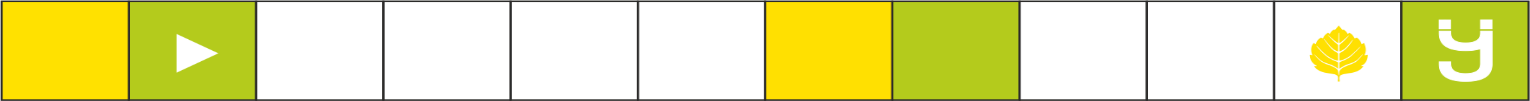 Совет старшеклассниковв ГБОУ школе-интернат Курортного района Санкт-Петербурга «Олимпийский резерв»Наш адрес: 
г. Санкт-Петербург, Курортный район, г. Сестрорецк, Приморское ш., 356, литер Б, 2 этаж, пространство Центра детских инициатив.

В состав Совета старшеклассников входят старосты и заместители старост классов (8-11 классы).Совет старшеклассников состоит из Президиума и Комиссий.Президиум Совета обучающихся, состоит из: Председателя Совета обучающихсяСекретаря Совета обучающихся Председателей Комитетов Совета обучающихсяКомитеты Совета обучающихся, создаются по следующим направлениям деятельности:- Направление «Образование»- Направление «Спорт»- Направление «Культура и досуг»- Направления «Дисциплина и порядок» и «Инфраструктура»- Направление «Информационное»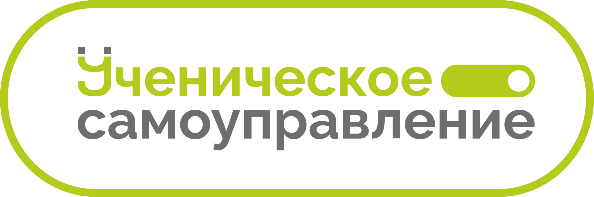 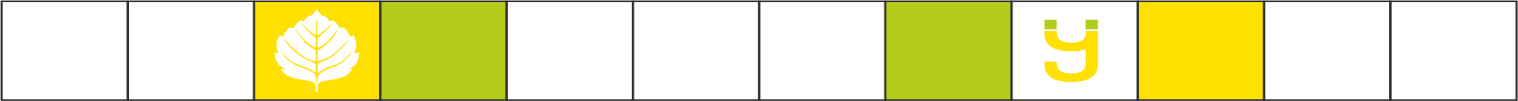 Цель и задачи Совета обучающихсяЦелью деятельности Совета обучающихся является реализация права обучающихся на участие в управлении образовательной организацией. Задачами Совета обучающихся является: представление интересов обучающихся в процессе управления общеобразовательной организаций;организация работы по разъяснению прав, обязанностей и ответственности обучающихся;защита прав обучающихся;поддержка и развитие инициатив обучающихся;обеспечение сотрудничества между педагогами, родителями (законными представителями) и обучающимися;обеспечение демократизации и совершенствование учебно-воспитательного процесса;участие в утверждении и реализации рабочей программы воспитания в общеобразовательной организации;разработка предложений по повышению качества образовательной и воспитательной деятельности с учетом интересов обучающихся;содействие в проведении работы с обучающимися по выполнению требований Устава общеобразовательной организации, правил внутреннего распорядка и иных локальных нормативных актов по вопросам организации и осуществления образовательной и воспитательной деятельности.объединение усилий Совета обучающихся, педагогов и родителей (законных представителей) по реализации законных интересов обучающихся в процессе обучения в общеобразовательной организации;обеспечение информационной открытости деятельности Совета обучающихся.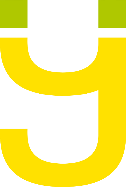 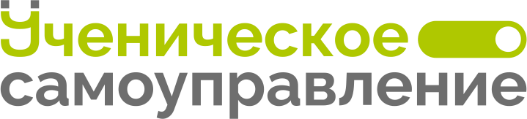 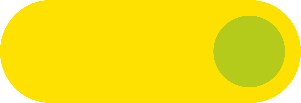 Самоуправление - это возможность показать себя, раскрыть свои способности. 
Первый шаг к становлению себя как личности. Функции Совета обучающихсяСовет обучающихся принимает активное участие:в воспитании у обучающихся уважения к окружающим, сознательной дисциплины, культуры поведения, заботливого отношения к родителям, младшим и старшим товарищам;в проведении разъяснительной и консультативной работы среди обучающихся, о правах, обязанностях и ответственности участников образовательной деятельности;в привлечении обучающихся к организации внеклассной, внешкольной работы, учебно-исследовательской и общественной деятельности, технического и художественного творчества, экскурсионно-туристической и спортивно-массовой работе; в подготовке к новому учебному году.Совет обучающихся оказывает содействие педагогам в воспитании ответственного отношения к учебе, привитии им навыков учебного труда и самообразования.Совет обучающихся рассматривает обращения обучающихся, родителей (законных представителей) обучающихся, работников и других лиц в свой адрес, а также по поручению руководителя в адрес администрации общеобразовательной организации.Совет обучающихся вносит предложения на рассмотрение администрации общеобразовательной организации, по вопросам организации образовательной и воспитательной деятельности.Совет обучающихся координирует деятельность классных органов самоуправления.Совет обучающихся содействует разрешению конфликтных вопросов: участвует в решении школьных проблем, согласовании интересов обучающихся, учителей и родителей, организует работу по защите прав школьников.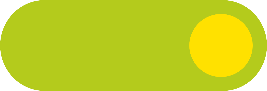 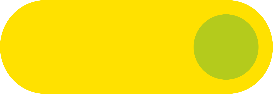 
Права и обязанности членов Совета обучающихсяЧлен Совета обучающихся обязан: добросовестно учиться; вести себя достойно, культурно; действовать на благо школы, заботиться о чести и поддержании ее традиций и авторитета; проявлять уважение к старшим; уважать взгляды и мнения других людей; активно участвовать в работе одного из Комитета (направления работы).Член Совета обучающихся имеет право: участвовать в заседаниях Совета обучающихся с правом решающего голоса; вносить предложения, проекты решений на заседания Совета обучающихся и Президиума Совета обучающихся; участвовать в организации мероприятий, проводимых Советом обучающихся или Комитетом Совета обучающихся; пользоваться имеющимися информационными и иными ресурсами Совета обучающихся; выражать свое особое мнение; обращаться за поддержкой в выполнении поручений к иным участникам образовательного процесса. Состав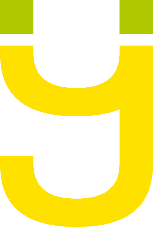 Совета старшеклассниковв 2023-2024 учебном годуПрезидиум Совета обучающихся:Председатель Совета старшеклассников – Дерюшев АрсенийСекретарь Совета – Козлова КаринаРуководители Комитетов Совета: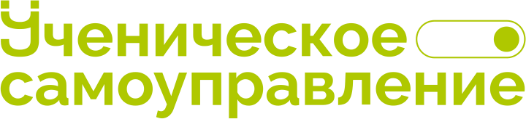 КлассСтароста классаЗаместитель старосты класса8 АДерюшев АрсенийРулёва Анастасия8 БЗайцева МарияГугнинская Ульяна9 АКурьянов НикитаЛосева Анфиса9 БКазанкова ДарьяГалкина Кристина10 АКолоницкая ВикторияКоробов Степан10 БКасимова ВиолеттаТаджиева Алина11 АКерницкий МаксимХарченко Алексей11 БКозлова КаринаЕфимычев ДенисНаправлениеКомитетРуководительНаправление «Образование»Учебный комитетКазанкова ДарьяНаправление «Спорт»Спортивный комитетЖуравлева ЕкатеринаНаправление «Культура и досуг» Культурно-массовый комитетКасимова ВиолеттаНаправления «Дисциплина и порядок» и «Инфраструктура» Трудовой комитетИванов ТимофейНаправление «Информационное» Комитет Пресс-центрКозлова Карина